FIELD TRIP PERMISSION FORM AND WAIVER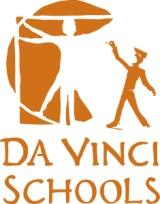 Junior permission slipYour child has received charter school approval to participate in a field trip.  Under the California Educational Code and Board Policy, teachers and support staff may take students on field trips to enrich and complement their educational experience.  Such trips are always under the supervision of at least one teacher and/or school administrator, or certified athletic coach in the case of a same day athletic event, and all precautions are taken to ensure each student’s welfare.Student Name: _________________________________________________________________Field Trip Location and Address:__NACAC COLLEGE FAIR AT PASADENA CONVENTION CENTERThe trip will depart from and return to: (school name) _______Da Vinci Design High School________________Field Trip Date: ____Thursday, April 28, 2016______ Departure Time: _____8:30 am__________   Return Time: ______3:00pm pm________Trip Description.  The field trip will involve the following activities: College Fair- Students will be visiting the Pasadena Convention Center where they will be learning about colleges, majors and admissions criteria through several representatives from multiple colleges. There will also be workshops on various college admission topics that students will be able to attend. Students can bring money for lunch or fill out the form on the following page to receive lunch provided by the school. Class or group attending:  	Da Vinci Design: 10th and 11th grade		    Items Student Should Bring (if any): Sweatshirt, money for food or souvenirs (if desired)Names of teacher(s), staff, coach(es), chaperone(s) Teachers:  Barclay, Hou, Hwang, Cheng, Bales, Dallocchio, Morse, Cabalar, Knott, Grace-Baker_______ Transportation. (Describe transportation (i.e.)  walking, public transportation, school bus, charter bus, private automobiles) School bus						____________________________________________________________________________If traveling by automobile, name(s) of approved driver(s): n/a___________________	__________WAIVER OF CLAIM:  I understand that AB 766 provides that all persons making a field trip or excursion shall be deemed to have waived all claims against the Charter School for injury, illness or death occurring during or by reason of the field trip or excursion. I therefore acknowledge that as a condition of my son/daughter/ward participating in said activity, I hold harmless and waive any and all claims against the Charter School and the CCSA JPA (and their officers, employees, agents), including, but not limited to, claims arising out of any negligence of any officers or employees of the Charter School, for any injury, accident, illness, or death, or any loss or damage to personal property occurring during or by reason of the participation in said activity.I understand this field trip is optional and attendance by my child is not required and that an alternative activity at Charter School will be provided if I do not give permission for my child to participate.I understand that all students going on this trip will be responsible in conduct to the bus driver(s), to teachers, and, if applicable, adult sponsors at all times. I understand that all field trips begin and end at the School and that all students are required to go and return from this event on the transportation provided, unless prior arrangements have been made and agreed to in writing by the principal, site administrator, or teacher.	AUTHORIZATION TO TREAT MINOR: In the event that I, or other parent/guardian, cannot be reached in an emergency, I hereby give permission to the school staff to secure proper treatment for my child.  I do hereby consent to whatever x-ray, examination, anesthetic, medical, surgical or dental diagnosis or treatment and hospital care are considered necessary in the best judgment of the attending physician, surgeon or dentist and performed by or under the supervision of the medical staff of the hospital or facility furnishing medical or dental services.PARENT/LEGAL GUARDIAN SECTION:  MUST BE COMPLETEDPrint Name(s) of Parent/Legal Guardian:		____	Parent/ Legal Guardian Work Phone: 					________________________________________________________Parent/ Legal Guardian Work Phone: 						______________________________________________Emergency Contact Person: 								_____________________________________Emergency Phone Number: 								_____________________________________Pagers, cell phones, e-mail:								_____________________________________Physician/Health Insurance Name: 							_____________________________________Policy Number: 									_______________________________________________Phone: 										_______________________________________________Student's Critical Medical Needs/Allergies/Conditions:			_____________________________________________	_________________________________________________________________________________________________________________________________________________________I acknowledge that I have carefully read this document and understand the information therein.  I agree to each of the terms and acknowledgments above, and agree to permit my child to participate in the trip described above.  Date: ____________________________ 	Parent /Legal Guardian Signature: __________	______________	_____CHAPERONES: If agreement has been reached with the supervising teacher, and I chaperone students on this trip, I will comply with all Charter School requirements pertaining to the chaperoning of students. Print Name __________________________________________   Signature__________________________________________________________________